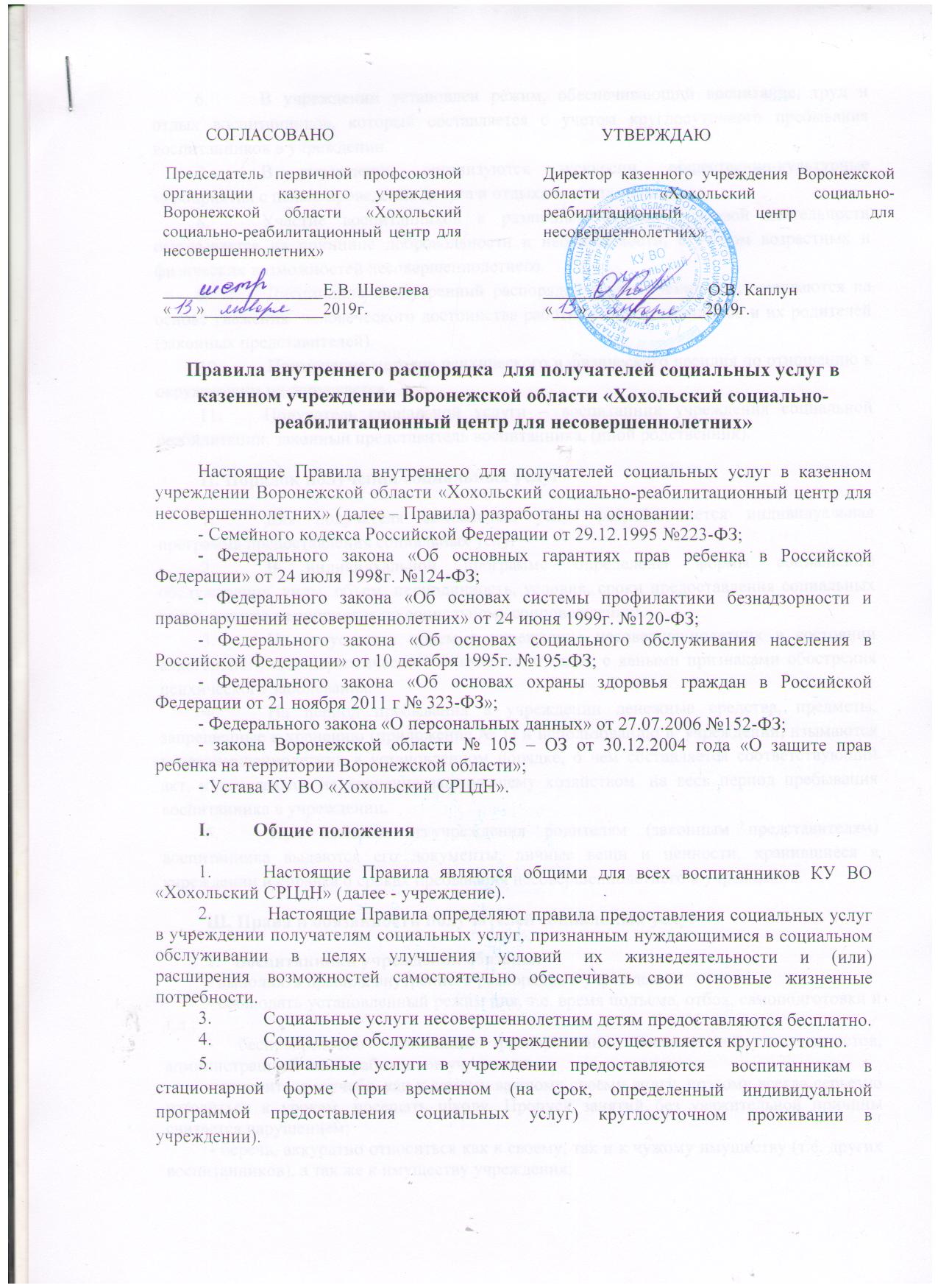 В учреждении установлен режим, обеспечивающий воспитание, труд и отдых воспитанников, который составляется с учетом круглосуточного пребывания воспитанников в учреждении.В учреждении организуются экскурсии, общественно-культурные мероприятия с целью проведения досуга и отдыха воспитанников.Участие воспитанников в различных формах трудовой деятельности основывается на принципе добровольности и необходимости, с учетом возрастных и физических возможностей несовершеннолетнего. Дисциплина и внутренний распорядок в учреждении поддерживаются на основе уважения  человеческого достоинства работников, воспитанников и их родителей (законных представителей). Применение методов психического и физического насилия по отношению к окружающим не допускается.Получатель социальной услуги – воспитанник учреждения социальной реабилитации, законный представитель воспитанника, (иной родственник). II. Порядок получения социальных услугДля получателя социальных услуг разрабатывается индивидуальная программа предоставления социальных услугВ индивидуальной программе определены формы социального обслуживания, виды, объем, периодичность, условия, сроки предоставления социальных услуг, а также мероприятия по социальному сопровождению.Не допускается прием в учреждение несовершеннолетних в состоянии алкогольного или наркотического опьянения, а также с явными признаками обострения психического заболевания.На период пребывания в учреждении денежные средства, предметы, запрещенные к хранению (приложение № 1) и использованию в  учреждении, изымаются у несовершеннолетних в установленном порядке, о чем составляется соответствующий акт, и передаются на хранение заведующему хозяйством  на весь период пребывания воспитанника в учреждении.При выбытии из учреждения родителям (законным представителям) воспитанника выдаются его документы, личные вещи и ценности, хранившиеся в учреждении и справка о сроках пребывания несовершеннолетнего в учреждении.Ш. Права и обязанности получателей социальных услугВоспитанники учреждения обязаны:- выполнять правила внутреннего распорядка в учреждении;- соблюдать установленный режим дня, т.е. время подъема, отбоя, самоподготовки и т.д.;- беспрекословно выполнять распоряжения воспитателей, специалистов, администрации и иных работников учреждения;- относиться к учебе, как к самому важному своему долгу, поэтому всегда серьезно готовиться к урокам, посещать школу. Пропуск занятий без уважительной причины считается нарушением;- беречь, аккуратно относиться как к своему, так и к чужому имуществу (т.е. других воспитанников), а так же к имуществу учреждения;- проявлять уважение к старшим, заботиться о младших, уважать мнение своих товарищей, прислушиваться к мнению старших. Не совершать действий, унижающих достоинство работников, воспитанников учреждения и их родителей (законных представителей);- следить за своим внешним видом, соблюдать санитарно-гигиенические нормы;- в столовой проявлять внимание и осторожность при получении и употреблении горячих и жидких блюд;- бережно относиться к своему здоровью, соблюдать правила безопасной работы и дорожного движения, правила противопожарной безопасности;- поддерживать чистоту и порядок в учреждении, регулярно дежурить;- участвовать в эстетическом оформлении помещений и благоустройстве территории;- во время прогулок находиться на территории, обозначенной воспитателем;- хранить продукты питания и предметы индивидуального пользования в специально отведенных для этого местах;- везде и всегда должны быть честными, не лгать, никогда не брать чужие вещи без разрешения их хозяина;- во время посещения театров, музеев, художественных выставок, экскурсий воспитанник должен вести себя с достоинством, скромно и интеллигентно. Помнить, что он представляет перед окружающими его людьми самого себя, своё учреждение, своего воспитателя, который вместе с ним присутствует на мероприятии;- в случае ухудшения самочувствия необходимо сообщать об этом воспитателю или медицинской сестре;- выполнять иные требования, установленные законодательством Российской Федерации. Родители (законные представители) воспитанников учреждения обязаны:- соблюдать дисциплину и порядок в учреждении во время посещения воспитанников;- беспрекословно выполнять указания администрации, воспитателей, специалистов и иных работников учреждения;- не совершать действий, унижающих достоинство работников, воспитанников учреждения и их родителей (законных представителей);- бережно относится к государственному имуществу учреждения;- выполнять иные требования, установленные законодательством Российской Федерации.Воспитанники учреждения имеют право:- по любому вопросу обращаться к работникам учреждения;- на получение информации о целях своего пребывания в учреждении, правах и обязанностях, основных правилах, регулирующих внутренний распорядок в учреждении;- на гуманное, не унижающее человеческое достоинство обращение;- на поддержание связи с семьей путем телефонных переговоров и свиданий в установленное для этого время;- на получение передач от родителей (законных представителей);- на обеспечение питанием, одеждой, обувью и другими предметами вещевого довольствия по установленным нормам;- на обеспечение бесплатной юридической помощью;- на осуществление других прав, предусмотренных законодательством Российской Федерации.Родители (законные представители) воспитанников учреждения имеют право: - посещать воспитанников учреждения в строго определенное время;- забирать воспитанников домой по заявлению и усмотрению администрации учреждения;- передавать воспитанникам личные вещи, нескоропортящиеся продукты питания и другие предметы, не запрещенные в учреждении;- подавать устную, письменную или электронную жалобу на действия (бездействие) работников учреждения;- на осуществление других прав, предусмотренных законодательством Российской Федерации.Воспитанникам учреждения запрещается:- покидать учреждение без разрешения администрации, воспитателей;- передвигаться по населенному пункту без сопровождения сотрудников учреждения;- приносить, передавать и использовать оружие, спиртные напитки, табачные изделия, наркотические и токсические вещества, огнеопасные и взрывоопасные предметы;- курить, употреблять алкогольные напитки, иную спиртосодержащую продукцию, наркотические, токсические вещества и средства;- совершать любые действия, влекущие за собой опасность для окружающих и для собственной жизни;- наносить себе и другим проколы, порезы и т.п.- применять физическую силу для выяснения отношений и вымогательства;- употреблять грубые, нецензурные слова и выражения по отношению к другим воспитанника и ко всем работникам учреждения;- менять без разрешения администрации спальные места, переносить инвентарь и имущество из одной комнаты в другую;- пользоваться чужими предметами личной гигиены, одеждой, обувью;- играть в азартные игры, а также в настольные игры с целью извлечения личной выгоды;- содержать животных;- шуметь во время подготовки домашнего задания, отвлекаться самому и отвлекать товарищей от занятий посторонними разговорами, играми, просмотром телепрограмм;- пользоваться самодельными электроприборами;- самостоятельно производить ремонт мебели, сантехники, осветительных и других электроприборов;- осуществлять иные действия, не предусмотренные законодательством Российской Федерации.Родителям (законным представителям) воспитанников учреждения запрещается:- находиться в учреждении в состоянии, унижающем человеческое достоинство и общественную нравственность;- приносить, передавать и использовать оружие, спиртные напитки, табачные изделия, наркотические и токсические вещества, огнеопасные и взрывоопасные предметы;- курить, употреблять алкогольные напитки, иную спиртосодержащую продукцию, наркотические, токсические вещества и средства;- совершать любые действия, влекущие за собой опасность для окружающих и для собственной жизни;- применять физическую силу для выяснения отношений и вымогательства;- употреблять грубые, нецензурные слова и выражения по отношению к другим воспитанника и ко всем работникам учреждения;- осуществлять иные действия, не предусмотренные законодательством Российской Федерации.IV.  Права и обязанности сотрудников учрежденияСотрудники учреждения имеют право:- запрашивать соответствующие органы государственной власти, а также органы местного самоуправления и получать от указанных органов информацию, необходимую для организации социального обслуживания;- отказать в предоставлении социальной услуги, в том числе временно,  в связи с  наличием медицинских противопоказаний при наличии соответствующего заключения уполномоченной медицинской организации;- с согласия законного представителя, данного в письменной форме, передавать информацию о получателях социальных услуг другим лицам, в том числе должностным лицам, в интересах получателя социальных услуг, включая средства массовой информации и официальный сайт поставщика социальных услуг в информационно-телекоммуникационной сети «Интернет»;- изымать в установленном порядке у воспитанников вещи и предметы, запрещенные к обращению в учреждении;- на устные и (или) письменные жалобы в адрес администрации учреждения на воспитанников в случае грубого нарушения ими дисциплины и внутреннего распорядка;- на осуществление других прав, предусмотренных законодательством Российской Федерации.При предоставлении социальных услуг работники учреждения обязаны:- качественно и в срок оказывать государственные социальные услуги; - не допускать грубого, неуважительного отношения к обслуживаемым учреждением воспитанникам, родителям и работникам учреждения;-обеспечивать неприкосновенность личности и безопасность несовершеннолетних;- довести до сведения законных представителей несовершеннолетних  правоустанавливающие документы, на основании которых оказываются социальные услуги;- обеспечить получателю  социальных услуг условия пребывания в Отделении, соответствующие санитарно-гигиеническим требованиям;- информировать о порядке предоставления социальных услуг, перечне предоставляемых социальных услуг с использованием электронной или телефонной связи, информационно-телекоммуникационной сети "Интернет", иными общедоступными способами;- выполнять иные требования, установленные законодательством Российской Федерации.V. Перечень категорий получателей социальных услуг Предоставление социальных услуг в стационарной форме социального обслуживания осуществляется следующим категориям несовершеннолетних в возрасте от 3 до 18 лет:- оставшимся без попечения родителей или иных законных представителей;- проживающим в семьях, находящихся в социально опасном положении;- заблудившимся или подкинутым;- самовольно оставившим семью, самовольно ушедшим из организации для детей-сирот и детей, оставшихся без попечения родителей, за исключением лиц, самовольно ушедших из специальных учебно-воспитательных учреждений закрытого типа;- не имеющим места жительства, места пребывания и (или) средств к существованию;-  оказавшимся в иной трудной жизненной ситуации и нуждающимся в социальной помощи и (или) реабилитации.VI. Основания прекращения предоставления социальных услуг Прекращение предоставления социальных услуг в отделении производится в следующих случаях:- при окончании срока предоставления социальных услуг в соответствии с индивидуальной программой предоставления социальных услуг и (или) истечения срока действия договора о предоставлении социальных услуг;- при нарушении получателем социальных услуг условий, предусмотренных Уставом учреждения;- при возникновении у получателя социальных услуг медицинских противопоказаний к получению социального обслуживания и др.VII. Заключительные положения:- Настоящие Правила действуют на территории Учреждения, а также распространяются на все мероприятия, проводимые в Учреждении;- правила обязательны для получателей социальных услуг, а так же иных лиц, посещающих воспитанников в учреждении;- нарушение Правил должностными лицами влечет за собой ответственность в дисциплинарном порядке;- нарушение Правил воспитанниками является основанием для применения мер взыскания, предусмотренных действующим законодательством Российской Федерации;- нарушение настоящих Правил  родителями (законными представителями) Получателей услуг является основанием для применения мер взыскания, предусмотренных действующим законодательством Российской Федерации;- при неоднократном нарушении (два и более раза) администрация учреждения вправе принять решение об отказе в предоставления социальных услуг.Заместитель директора по воспитательной и реабилитационной работы                                      Н.К. КнязеваПриложение № 1к Правилам внутреннего распорядка  для получателей социальных услуг в КУ ВО «Хохольский социально-реабилитационный центр для несовершеннолетних» Перечень предметов, подлежащих изъятию и приему на хранение при поступлении несовершеннолетнего в КУ ВО «Хохольский социально-реабилитационный центр для несовершеннолетних», а также запрещенных к передаче воспитанниками1. Документы;2. Ключи от квартиры;3. Деньги, валюта зарубежных стран, ценные бумаги и иные ценности;4. Сигареты, зажигалки, взрывчатые, отравляющие, токсические, пожароопасные и радиоактивные вещества;5. Все виды алкогольных напитков, пиво;6. Наркотические средства, лекарственные препараты, предметы медицинского назначения;7. Колюще-режущие предметы, конструктивно схожие с холодным оружием;8. Молотки и другие инструменты;9.  Ножи, опасные бритвы, лезвия для безопасных бритв;10. Фотоаппараты, фотоматериалы, химикаты, кинокамеры, аудио записывающая техника, средства связи (в т.ч. мобильные телефоны);11. Бижутерия: цепочки, цепи, шнуры, предметы для пирсинга (на нос, язык, брови, губы, живот);12. Игральные карты;13. Порнографические материалы, предметы;14. Электробытовые приборы.Приложение № 2к Правилам внутреннего распорядка  для получателей социальных услуг в КУ ВО «Хохольский социально-реабилитационный центр для несовершеннолетних» Порядок  посещения  воспитанников, находящихся на стационарном социальном обслуживании в КУ ВО «Хохольский социально-реабилитационный центр для несовершеннолетних» 1.     Несовершеннолетних граждан, находящихся   в  КУ ВО «Хохольский СРЦдН»  (далее – воспитанники центра),  могут посещать родители (иные законные представители), родственники и иные члены ближайшего социального окружения, заинтересованные лица (далее – посетители). 2. Родителям, родительские права которых ограничены судом, и родителям,   лишенным родительских прав, могут быть разрешены контакты с ребенком при наличии письменного разрешения органов опеки и попечительства.3. Посещение воспитанников не должно нарушать основные пункты режима дня и противоречить интересам ребенка. С целью обеспечения проведения с воспитанником социально-реабилитационных мероприятий,  пребывание  посетителя не должно превышать 60 минут. Посещение осуществляется в установленное время (16.00 до 17.30), по предъявлению документа, удостоверяющего личность. По согласованию с руководителем центра, время посещения в исключительных случаях может быть изменено.4. Прием посетителей воспитанников центра осуществляется через центральный вход на территорию центра.  Встреча с ребенком осуществляется в помещении центра, либо на улице, во время прогулки воспитанника, на территории  закрепленной за реабилитационной группой посещаемого воспитанника.5. При входе в здание посетитель должен предъявить  дежурному по режиму  документ, удостоверяющий личность, зарегистрироваться в «Журнале посещения воспитанников, находящихся на стационарном социальном обслуживании»,  с отметкой о времени прихода.6. Дежурный по режиму  при необходимости  знакомит посетителя с настоящим Порядком  и сообщает сотруднику центра о приходе посетителя, а сотрудник сопровождает воспитанника к посетителю.7.Посещение воспитанников посетителями осуществляется под контролем сотрудника центра, ответственного за посещение воспитанников, в зависимости от места встречи посетителя с воспитанником.8. По окончании посещения сотрудник центра   (в зависимости от места встречи – помещение или улица) сообщает сотруднику об уходе посетителя и необходимости  сопровождения воспитанника в реабилитационную группу.9. Посетителям разрешается передавать воспитанникам продукты питания в соответствии со следующим списком и под контролем сотрудника, ответственного за посещение воспитанников. При этом посетитель должен сообщить сотруднику центра о перечне передаваемых продуктов.В продуктовой передаче разрешаются следующие продукты:-кондитерские изделия (конфеты, печенье, вафли, мармелад, пряники и др.) в упаковке;-соки;-   фрукты (с учетом индивидуальной переносимости ребенка).В передаче принимаются продукты с соблюдением сроков годности и условий хранения, фрукты должны быть предварительно обработаны (тщательно промыты и упакованы). 10. При выявлении продуктов, не соответствующих выше перечисленным требованиям, продуктов с признаками порчи,  а также предметов, запрещенных к передаче, они возвращаются посетителю. 11. Посетителям  запрещается:- посещать воспитанников,  находясь в  наркотическом или алкогольном опьянении; - без документов, удостоверяющих личность посетителя;- самостоятельно передвигаться по зданию центра и  прилегающей территории центра;- задавать вопросы, касающиеся персональных данных воспитанников и сотрудников центра;- вести фото- и видеосъемку без согласования с администрацией центра;- курить в здании и на территории центра;- передавать воспитанникам легковоспламеняющиеся материалы (спички, зажигалка), колющие и режущие предметы; спиртные напитки, наркотические вещества; лекарственные средства;-   приносить продукты, запрещенные для передачи воспитанникам:· кисломолочные продукты (молоко, йогурты, кефир, творог, сметана, и т.д.)· колбасные изделия (колбаса любых видов, сосиски, сардельки, окорок и т. д.);· кондитерские изделия с истекшим сроком годности, кремовые пирожные и торты, шоколад, печенье с кремовыми прослойками;· чипсы, сухарики, семечки, орехи, жевательная резинка;· рыба и морепродукты;· яйца;· домашние заготовки, консервы;· продукты домашнего изготовления;·фрукты и овощи с признаками порчи.-приводить на территорию центра животных;-покидать территорию центра с ребенком;- въезжать на территорию центра на транспортном средстве или оставлять транспортные средства перед въездными воротами центра;- мусорить в помещениях и  на территории центра;-  нарушать  требования  настоящего Порядка.15.  Посетители должны   соблюдать требования пожарной безопасности, пропускной режим, а также общепринятые правила поведения в общественных местах, проявлять вежливость и корректность в общении с воспитанниками и специалистами центра и друг с другом.16.  В случае конфликтной ситуации, противоправных действий посетителей в отношении персонала или воспитанников,   сотрудник   центра оставляет за собой право вызвать наряд полиции и обратиться в отдел опеки и попечительства с  ходатайством об отзыве разрешения на посещение.17. Сотрудники, обнаружившие посторонних лиц (лиц, не имеющих разрешения) на территории центра в выходные, праздничные дни, в вечернее или ночное время обязаны:- сообщить директору.- составить докладную на имя директора с указанием  обстоятельств случившегося. Правила внутреннего распорядка для получателей услуг1. Получатель социальных услуг в КУ ВО «Хохольский СРЦдН» обязан:1.1 Соблюдать:— общепризнанные нормы поведения;а) за пределами отделения несовершеннолетние ведут себя везде и всюду так, чтобы не уронить свою честь и достоинство, не запятнать доброе имя стационарного отделения;б) проявлять уважение к старшим, заботиться о младших.— установленный в учреждении режим дня;— чистоту и порядок в помещениях, не сорить.1.2 Беречь имущество в учреждения, аккуратно относиться как к своему, так и к чужому имуществу.1.3 Принимать активное участие в различных формах труда, отдыха, досуга.1.4 Ответственно и добросовестно выполнять домашние задания, вовремя уходить в школу на занятия, вовремя возвращаться в  учреждение после уроков в школе.1.5 Ежедневно информировать воспитателей о своей успеваемости, мероприятиях, событиях, происходящих в образовательном учреждении.1.6 Ежедневно вечером готовить свой портфель необходимыми учебными принадлежностями для уроков в школе.1.7 Строго соблюдать правила безопасности при работе с режущими, колющими предметами быта, трудовыми инструментами, проходить инструктажи по безопасному поведению в жизнедеятельности.1.8 Выполнять указания работников в учреждения при эвакуации, в случае возникновения внештатных ситуаций (пожар, террористический акт и прочее), пользоваться размещенными в здании указателями.2. Получателям социальных услуг запрещено:— находится в Учреждении в состоянии опьянения, под воздействием наркотических средств и психотропных веществ;— употреблять в общении нецензурную брань, применять физическое насилие, унижающие человеческое достоинство (толкать друг друга, бросаться предметами, драться и т.п.);— говорить на повышенных тонах, употреблять непристойные выражения и жесты, шуметь, мешать другим отдыхать;— приносить в учреждение и на его территорию с любой целью и использовать любым способом оружие, взрывчатые, взрыво — или огнеопасные вещества; спиртные напитки, наркотики, другие одурманивающие средства, а также токсичные вещества и яды;— курить во всех помещениях в учреждении и на его территории;— без разрешения педагогов уходить из учреждения и с его территории;— без разрешения воспитателя выходить из группы;— бегать по коридорам, в актовом зале, вблизи оконных проемов и в других местах, не приспособленных для игр;— брать чужие вещи и предметы без разрешения хозяина вещей.3. Родители (законные представители) получателей социальных услуг, посещающих учреждение, обязаны:— соблюдать режим посещения Получателей услуг,— не приносить продукты питания, алкогольные напитки, лекарственные средства.3.1.Своевременно сообщать работникам учреждения информацию:- об изменении места жительства или номера телефона;- об отказе в предоставлении социальных услуг.3.2. По приглашению работников учреждения принимать участие, совместно с получателями социальных услуг, в реабилитационных, социокультурных мероприятиях, проводимых работниками учреждения.4. Заключительные положения4.1. Настоящие Правила действуют на территории Учреждения, а также распространяются на все мероприятия, проводимые в Учреждении.4.2. За нарушения настоящих Правил к Получателям услуг применяются следующие меры взыскания: замечание, выговор, строгий выговор, возложение обязанности возместить вред, возложение обязанности принести публичное извинение.4.3. За нарушение настоящих Правил, родители (законные представители) Получателей услуг (по мере необходимости) привлекаются к установленной законодательством ответственности.4.4. В случае неисполнения Получателем услуг пунктов 2, 3 настоящих Правил, администрация учреждения обязана в письменном виде уведомить Получателя о возможных последствиях его действий.При неоднократном нарушении (два и более раза) администрация учреждения вправе принять решение об отказе в предоставления социальных услуг.